设计说明：本设计从城市和基地周围状况分析出发，提出将菜市场设计成一个容纳城乡渗透，激发社区活力的公共空间。概念将基地北侧现有市场用地改造成城市公园，作为城乡缓冲带和市民、村民和游客共同使用的公共空间。菜市场的体量通过切割、转动等操作，形成连续坡道，容纳农夫集市的功能，并可适应周末跳蚤市场、夜市等不同使用功能；转动形成空隙空间，城市公园和农田分别从中渗透延续进入场地，形成二层公共活动平台。另外利用场地高差在集市下方设置生鲜超市；在集市南边设置服务、管理、田园餐饮等功能，进一步完善菜市场的公共功能。在整个市场上方覆盖一个曲面的屋顶 ，柔化建筑的形象，并塑造公共空间的场所感，以及标志性的城市形象。菜市场设计整体定位融合现代需求和当地传统：开放市集回应传统市场形式和当地气候；而生鲜超市满足更多样和现代的购物需求；材料表达上采用现代的钢结构到传统的青砖过渡。通过这些设计策略，将这个菜市场塑造成融合城市和乡村、容纳多功能灵活使用、激发社区活力的公共空间和城市新节点。Design Description:Starting from site analysis, the design proposes to make the market a buffer between the urban and the rural, where mixture and new vigour are to be generated. The vacant field to the north is therefore suggested to be a buffer park, for common use by citizens, villagers and tourists. By cutting and turning, the market slop is turned into a continuous ramp, accommodating an open market, which could also be used as flee market and night market; the voids allow the urban park and the rural field to extend into the building, forming a public park on the higher level. Besides, a supermarket is added beneath the open market; Service, administration and dining facilities are put on the south side, to supplement the public functionalities. An elegantly curved roof covers the whole building, adding a sense of placeness, and a soft, iconic image to the building.We define the market as one that merges modern needs and local traditions: the open market responds to market traditions and local climate, while the supermarket caters for new diverse needs; the materialization features gradation from modern steel structure to vernacular bricks. The market is therefore a new public place that merges the urban and the rural, accommodates flexible functions, and triggers community vigour.团队信息：照片 / PORTRAIT姓名 / NAME电话 / TEL单位或学校 / COMPANY地址 / ADDRESS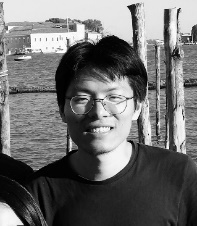 汤梦哲
TANG Mengzhe 18868819417TU Delft上海市虹口区东体小区玉田路410号501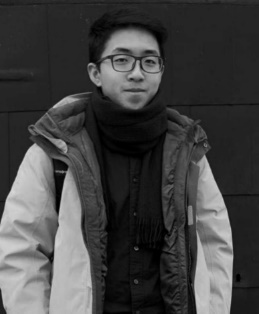 武向阳
WU Xiangyang18217049304Coldefy & Associates上海市华山路1520弄55号正力公寓16G